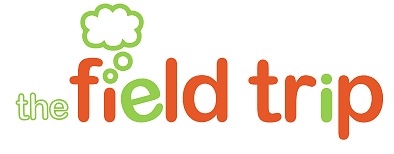 FIELD TRIP SESSION TEMPLATEDate: Driver(s) taking the meeting: Absent Drivers:Number of participants (anticipated): Theme of the day: Aim(s) of the day: Resources (everything you require to run it): …Icebreakers/warm up games:  Main activity:Preparation for next week: …Debrief or evaluation of session: 